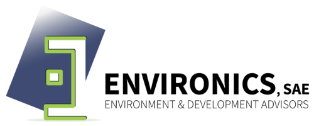 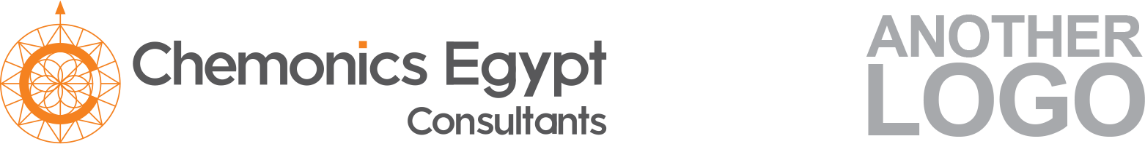 Fact Sheet WT01: Treat all wastewater and gray water. No open effluents. No sewage or desalination discharge is disposed into lagoons, bay areas or sea. Access of the hotel to an own or an external sewage treatment plant is obligatoryFact Sheet WT01: Treat all wastewater and gray water. No open effluents. No sewage or desalination discharge is disposed into lagoons, bay areas or sea. Access of the hotel to an own or an external sewage treatment plant is obligatoryOverviewOverviewObjectiveTreat all waste water streams in the hotel to reuse it ActionInstall waste water treatment Plant Key ChallengesTreated water (grey water) to follow the wastewater treatment laws  ProcessProcessComplexityHigh – waste water treatment Plant Equipment & Material Reception tank, equalization tank, aeration tank, centrifuge and sludge treatment. Human ResourcesWastewater treatment plant firms for installation and operation ConsiderationsConsiderationsRegulatory AspectsWastewater treatment laws Economic High CAPEX, Moderate OPEX, Moderate savings, Long pay back AdvantagesTreatment of waste water to be reused in irrigation and cleaning purposes DisadvantagesHigh CAPEXImpactsImpactsEnvironmentalDecrease the fresh water consumption. Employment OpportunitiesHigh – technical skilled labors